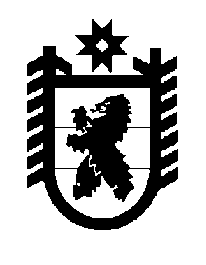 Российская Федерация Республика Карелия    ПРАВИТЕЛЬСТВО РЕСПУБЛИКИ КАРЕЛИЯРАСПОРЯЖЕНИЕ                                от  26 марта 2018 года № 241р-Пг. Петрозаводск В соответствии с Законом Республики Карелия от   21  декабря 2017 года  №  2205-ЗРК «О бюджете Республики Карелия на 2018 год и на плановый период 2019 и 2020 годов»:1. Принять к исполнению бюджет Республики Карелия на 2018 год 
и на плановый период 2019 и 2020 годов.2. Учесть, что в 2018 году дотация из федерального бюджета 
на  частичную компенсацию дополнительных расходов на повышение оплаты труда работников бюджетной сферы и иные цели в сумме 
3 764 828,0 тыс. рублей является источником финансового обеспечения расходных обязательств, связанных с:достижением целевых значений средней заработной платы отдельных категорий работников бюджетной сферы, определенных указами Президента Российской Федерации от 7 мая 2012 года № 597 «О мероприятиях 
по реализации государственной социальной политики» и №  599 «О мерах по реализации государственной политики в области образования и науки», 
от 1 июня 2012 года № 761 «О Национальной стратегии действий в интересах детей на 2012 – 2017 годы», от 28 декабря 2012 года № 1688 «О некоторых мерах по реализации государственной политики в сфере защиты детей-сирот и детей, оставшихся без попечения родителей» (далее – указы Президента Российской Федерации);поэтапным доведением размера минимальной  заработной платы  работников бюджетной сферы до величины прожиточного минимума по трудоспособному населению в целом по Российской Федерации;индексацией с 1 января 2018 года заработной платы работников бюджетной сферы, на которых не распространяются указы Президента Российской Федерации.3. Главным администраторам доходов бюджета Республики Карелия:1) обеспечить прогнозируемые поступления доходов в бюджет Республики Карелия на 2018 год и на плановый период 2019 и 2020 годов согласно приложению 1 к настоящему распоряжению;2) принять меры  по сокращению задолженности по уплате налогов, сборов и других обязательных платежей и осуществлению мероприятий, препятствующих возникновению задолженности;3) осуществлять на постоянной основе мониторинг фактического поступления администрируемых доходов бюджета Республики Карелия, причин и факторов, оказывающих влияние на поступление доходов бюджета Республики Карелия (далее – мониторинг); 4) в срок до 15-го числа месяца, следующего за отчетным кварталом, обеспечить представление в Министерство финансов Республики Карелия информации об ожидаемом поступлении администрируемых доходов бюджета Республики Карелия и предложений о корректировке прогнозов на текущий финансовый год с учетом результатов мониторинга.4. Главным распорядителям средств бюджета Республики Карелия:1) обеспечить разработку и принятие правовых актов Республики Карелия, необходимых для реализации Закона Республики Карелия 
от 21 декабря 2017 года  № 2205-ЗРК «О бюджете Республики Карелия 
на 2018 год и на плановый период 2019 и 2020 годов» (далее – Закон);2) обеспечить заключение с уполномоченными федеральными органами исполнительной власти соглашений о предоставлении субсидий и иных межбюджетных трансфертов бюджету Республики Карелия в государственной интегрированной информационной системе управления общественными финансами «Электронный бюджет»;3) обеспечить оформление уведомлений по расчетам между бюджетами на сумму утвержденных бюджетной росписью главного администратора межбюджетного трансферта бюджетных ассигнований на предоставление межбюджетного трансферта, подлежащего передаче бюджетам муниципальных образований, а также на суммы изменений в утвержденный объем бюджетных ассигнований на предоставление межбюджетного трансферта и их доведение до соответствующего администратора доходов бюджета муниципального образования в электронном виде и на бумажном носителе в 10-дневный срок после принятия соответствующего правового акта Республики Карелия о распределении указанных средств;4) обеспечить разработку проектов  правовых актов Правительства Республики Карелия об использовании (перераспределении) средств, зарезервированных в составе бюджетных ассигнований, утвержденных Законом по целевой статье «Резерв на разработку проектно-сметной документации по объектам, планируемым к софинансированию из федерального бюджета в рамках федеральных программ» подраздела «Другие вопросы в области национальной экономики» раздела «Национальная экономика» классификации расходов бюджетов на финансовое обеспечение расходных обязательств Республики Карелия, связанных с разработкой проектно-сметной документации по объектам государственной собственности Республики Карелия, планируемым к софинансированию из федерального бюджета в рамках государственных  программ Российской Федерации (федеральных целевых программ) в 2018 году (далее – резерв на разработку проектно-сметной документации);5) в срок до 1 мая 2018 года обеспечить заключение договоров (государственных контрактов) на строительство, реконструкцию, в том числе с элементами реставрации, техническое перевооружение объектов капитального строительства государственной собственности Республики Карелия (за исключением объектов государственной собственности Республики Карелия, бюджетные ассигнования на осуществление капитальных вложений в которые осуществляются за счет средств Дорожного фонда Республики Карелия и межбюджетных трансфертов  из федерального бюджета), включая (при необходимости) приобретение земельных участков под строительство, подготовку проектной документации (в том числе по объектам государственной собственности Республики Карелия, планируемым к софинансированию из федерального бюджета в рамках государственных программ Российской Федерации (федеральных целевых программ) в 2018 году) или приобретение прав на использование типовой проектной документации, информация о которой включена в реестр типовой проектной документации, проведение инженерных изысканий, выполняемых для подготовки проектной документации, проведение технологического и ценового аудита инвестиционных проектов (далее – государственные контракты на строительство и реконструкцию);6) в срок до 1 июня 2018 года обеспечить разработку проектов правовых актов Правительства Республики Карелия о внесении изменений в Адресную инвестиционную программу Республики Карелия на 2018 год и на плановый период 2019 и 2020 годов и в правовые акты Правительства Республики Карелия об использовании (перераспределении) резерва на разработку проектно-сметной документации –  в случае  отсутствия заключенных государственных контрактов на строительство и реконструкцию;7) в случае образования в ходе исполнения бюджета Республики Карелия экономии в сумме 100 тыс. рублей и более бюджетных ассигнований (за исключением бюджетных ассигнований Дорожного фонда Республики Карелия; бюджетных ассигнований, источником финансового обеспечения которых являются межбюджетные трансферты, имеющие целевое назначение, и безвозмездные поступления от организаций;  бюджетных ассигнований на исполнение расходных обязательств Республики Карелия, в целях софинансирования которых предоставляются субсидии из федерального бюджета; бюджетных ассигнований на обслуживание государственного долга Республики Карелия)  в результате  применения конкурентных способов определения поставщиков (подрядчиков, исполнителей) при осуществлении закупок товаров, работ, услуг для обеспечения нужд Республики Карелия (далее – экономия бюджетных ассигнований):не допускать использования экономии бюджетных ассигнований;ежемесячно до 5-го числа месяца, следующего за отчетным, обеспечить представление в Министерство финансов Республики Карелия информации об экономии бюджетных ассигнований за отчетный месяц с указанием государственного заказчика, начальной (максимальной) цены государственного контракта и цены заключенного государственного контракта, кода классификации расходов бюджета Республики Карелия;обеспечить подготовку проектов правовых актов Правительства Республики Карелия о внесении изменений в соответствующие правовые акты Правительства Республики Карелия о распределении средств бюджета Республики Карелия, об утверждении Адресной инвестиционной программы Республики Карелия на 2018 год и на плановый период 2019 и 2020 годов;8) не допускать уменьшения утвержденных бюджетных ассигнований на оплату труда и взносы по обязательному социальному страхованию на выплаты денежного содержания и иные выплаты работникам 
(за исключением расходов, источником финансового обеспечения которых являются межбюджетные трансферты, имеющие целевое назначение,  
из федерального бюджета) по основаниям, установленным пунктом 3 статьи 217 Бюджетного кодекса Российской Федерации,  частью 2 статьи 341 Закона Республики Карелия от 31 декабря 2009 года № 1354-ЗРК «О бюджетном процессе в Республике Карелия» и  частью 2 статьи 16  Закона в целях увеличения бюджетных ассигнований, предусмотренных на иные цели.5. Органам исполнительной власти Республики Карелия – ответственным исполнителям государственных программ Республики Карелия (далее – государственные программы)  обеспечить:1) в срок до 1 апреля 2018 года внесение изменений в государственные программы в части:приведения объемов их финансового обеспечения в соответствие с Законом и бюджетным прогнозом Республики Карелия на долгосрочный период до 2030 года;включения в их состав методик расчета и условий предоставления субсидий из бюджета Республики Карелия местным бюджетам;2) совместно с соисполнителями и участниками государственных программ ведение государственных программ с учетом внесенных в них изменений и представление отчетности  в автоматизированной системе планирования и анализа исполнения бюджета Республики Карелия в соответствии с требованиями Порядка разработки, реализации и оценки эффективности государственных программ Республики Карелия, утвержденного постановлением Правительства Республики Карелия 
от 28 декабря 2012 года № 416-П «Об утверждении Порядка разработки, реализации и оценки эффективности государственных программ Республики Карелия».6. Органам исполнительной власти Республики Карелия, осуществляющим функции и полномочия учредителей государственных учреждений Республики Карелия, обеспечить:1) утверждение планов финансово-хозяйственной деятельности государственных бюджетных учреждений Республики Карелия и контроль за утверждением планов финансово-хозяйственной деятельности государственных автономных учреждений Республики Карелия;2) предоставление субсидий государственным бюджетным и автономным учреждениям Республики Карелия на финансовое обеспечение выполнения государственного задания на оказание государственных услуг (выполнение работ) в соответствии с соглашениями о предоставлении субсидии ежемесячно, с учетом отраслевых особенностей:в I квартале 2018 года – не более 25 процентов годового размера указанных субсидий;в первом полугодии 2018 года – не более 50 процентов годового размера указанных субсидий (для образовательных бюджетных и автономных учреждений Республики Карелия – 65 процентов);в первые 9 месяцев 2018 года – не более 75 процентов годового размера указанных субсидий;3) контроль за наступлением сроков обязательств по оплате договоров (государственных контрактов) на поставку товаров, выполнение работ, оказание услуг для обеспечения нужд Республики Карелия с учетом сроков предоставления субсидий государственным бюджетным и автономным учреждениям Республики Карелия на финансовое обеспечение выполнения государственного задания на оказание государственных услуг (выполнение работ) в целях недопущения возникновения просроченной кредиторской задолженности бюджета Республики Карелия;4) контроль за достижением установленных целевых значений средней заработной платы работников государственных учреждений Республики Карелия в 2018 году, определенных указами Президента Российской Федерации,  согласно приложению 2 к настоящему распоряжению.7. Получателям средств бюджета Республики Карелия:1) при заключении договоров (государственных контрактов) на поставку товаров, выполнение работ, оказание услуг  для обеспечения нужд Республики Карелия  разрешить предусматривать:авансовые платежи с последующей оплатой денежных обязательств, возникающих по договорам (государственным контрактам) на поставку товаров, выполнение работ, оказание услуг, после подтверждения поставки товаров, выполнения работ, оказания услуг, предусмотренных данными договорами (государственными контрактами) в объеме произведенных платежей:в размере до 100 процентов суммы договора (государственного контракта), но не более доведенных лимитов бюджетных обязательств по соответствующему коду классификации расходов бюджета Республики Карелия – по договорам (государственным контрактам) об оказании услуг связи, о подписке на печатные издания и об их приобретении, обучении на курсах повышения квалификации, о прохождении профессиональной переподготовки, об участии в семинарах, конференциях и других мероприятиях аналогичного характера, о проведении государственной экспертизы проектной документации и результатов инженерных изысканий, о приобретении авиа- и железнодорожных билетов, билетов для проезда городским и пригородным транспортом, путевок на санаторно-курортное лечение и оздоровление детей, об организации питания детей при следовании в оздоровительные лагеря, об оказании высокотехнологичных (дорогостоящих) видов медицинской помощи гражданам Российской Федерации, об оказании услуг, связанных с участием физических лиц в мероприятиях общереспубликанского значения и мероприятиях программ, услуг, связанных с проведением новогодних и рождественских мероприятий общереспубликанского значения, по договорам (государственным контрактам), связанным с реализацией мероприятий ведомственной целевой программы «Адресная социальная помощь», организацией выставочно-ярмарочной деятельности в Республике Карелия, страхования жизни, здоровья, имущества и гражданской ответственности владельцев транспортных средств, хранения сертификатов ценных бумаг и учета прав на ценные бумаги, поддержания ценных бумаг в котировальном списке;в размере до 30 процентов суммы договора (государственного контракта), но не более доведенных лимитов бюджетных обязательств по соответствующему коду классификации расходов бюджета Республики Карелия  – по остальным договорам (государственным контрактам), если иное не предусмотрено законодательством Российской Федерации и законодательством Республики Карелия;авансовые платежи по договорам (государственным контрактам) на выполнение работ по строительству, реконструкции и капитальному ремонту объектов капитального строительства государственной собственности Республики Карелия:на сумму, не превышающую 300 млн. рублей, – в размере 
до 30 процентов суммы договора (государственного контракта), но не более доведенных лимитов бюджетных обязательств по соответствующему коду классификации расходов бюджета Республики Карелия;на сумму, превышающую 300 млн. рублей, – в размере до 30 процентов суммы договора (государственного контракта), но не более доведенных лимитов бюджетных обязательств по соответствующему коду классификации расходов бюджета Республики Карелия, с последующим авансированием выполняемых работ после подтверждения выполнения предусмотренных договором (государственным контрактом) работ в объеме произведенного авансового платежа (с ограничением общей суммы авансирования не более 70 процентов суммы договора (государственного контракта);2) разрешить использовать средства бюджета Республики Карелия, предусмотренные на 2018 год, на погашение санкционированной кредиторской задолженности по обязательствам прошлых лет, подлежащим оплате за счет средств бюджета Республики Карелия, в пределах утвержденных лимитов бюджетных обязательств;3) не допускать при определении порядка расчетов по договорам (государственным контрактам), финансовое обеспечение которых осуществляется за счет средств бюджета Республики Карелия, платежей в пользу третьих лиц, не являющихся сторонами соответствующих бюджетных обязательств;4) до 1 декабря 2018 года обеспечить принятие бюджетных обязательств, связанных с поставкой товаров, выполнением работ и оказанием услуг и подлежащих исполнению в 2018 году в пределах соответствующих лимитов бюджетных обязательств по соответствующему коду классификации расходов бюджета Республики Карелия, доведенных указанным получателям до 1 декабря 2018 года;5) после 1 декабря 2018 года не допускать осуществление в установленном порядке операций по постановке на учет бюджетных обязательств на основании договоров (государственных контрактов) на поставку товаров, выполнение работ, оказание услуг для обеспечения нужд Республики Карелия, предусматривающих сроки оплаты поставленных товаров, выполненных работ, оказанных услуг или выплаты аванса, в том числе по отдельным этапам их исполнения, превышающие один месяц после указанной даты.8. Министерству экономического развития и промышленности Республики Карелия ежеквартально до 25-го числа месяца, следующего за отчетным периодом, обеспечить представление в Министерство финансов Республики Карелия сводной информации об участии Республики Карелия в федеральных целевых программах и в федеральной адресной инвестиционной программе.9. Министерству финансов Республики Карелия обеспечить:1) внесение изменений в лимиты бюджетных обязательств, установленные главному распорядителю средств бюджета Республики Карелия, на основании:информации главного распорядителя средств бюджета Республики Карелия об образовании экономии бюджетных ассигнований – в размере экономии бюджетных ассигнований;правового акта Правительства Республики Карелия о внесении изменений в Адресную инвестиционную программу Республики Карелия на 2018 год и на плановый период 2019 и 2020 годов, указанного в подпунктах 6 и 7 пункта 4 настоящего распоряжения;2) подготовку изменений в Закон в части перераспределения на иные направления следующих бюджетных ассигнований:резерва на разработку проектно-сметной документации – в случае отсутствия по состоянию на 1 мая 2018 года заключенных договоров (государственных контрактов) на выполнение работ по разработке проектно-сметной документации по объектам, планируемым к софинансированию из федерального бюджета в рамках государственных программ Российской Федерации (федеральных целевых программ) в 2018 году;бюджетных ассигнований  на  реализацию Адресной инвестиционной программы Республики Карелия на 2018 год и на плановый период 2019 и 2020 годов – в случае отсутствия по состоянию на 1 октября  2018 года заключенных государственных контрактов на строительство и реконструкцию;экономии, указанной в подпункте 7 пункта 4 настоящего распоряжения.10. Рекомендовать органам местного самоуправления муниципальных образований в Республике Карелия принять меры по обеспечению 
в 2018 году:достижения целевых значений средней заработной платы работников муниципальных учреждений в 2018 году, определенных указами Президента Российской Федерации, согласно приложению 3 к настоящему распоряжению;увеличения с 1 января 2018 года на 4 процента обеспечиваемой за счет средств бюджетов муниципальных образований оплаты труда работников муниципальных учреждений, на которых не распространяются указы Президента Российской Федерации;доведения оплаты труда работников муниципальных учреждений 
до размера, установленного Соглашением о минимальной заработной плате 
в Республике Карелия, с учетом реализации  абзаца третьего настоящего пункта.11. Контроль за выполнением настоящего распоряжения, 
за исключением пункта 9, возложить на Министерство финансов Республики Карелия.  Глава Республики Карелия                                                                 А. О. Парфенчиков. Приложение 2 к распоряжению Правительства Республики Карелияот  26 марта 2018 года № 241р-ПЦелевые значения средней заработной платы работников государственных учреждений Республики Карелия в 2018 году(рублей)____________________________* Рассчитано исходя из прогнозируемой на 2018 год Министерством экономического развития и промышленности Республики Карелия величины среднемесячного дохода от трудовой деятельности (целевой вариант) и установленных на 2018 год региональными планами мероприятий («дорожными картами») по развитию отраслей социальной сферы процентных соотношений средней заработной платы работников и прогнозируемого уровня среднемесячного дохода от трудовой деятельности.Приложение 3 к распоряжению Правительства Республики Карелияот 26 марта 2018 года № 241р-ПЦелевые значения средней заработной платы работников муниципальных учреждений в 2018 годуТаблица 1Целевые значения средней заработной платы педагогических работников муниципальных общеобразовательных организаций (рублей)Таблица 2Целевые значения средней заработной платы педагогических работников муниципальных дошкольных образовательных организаций (рублей)Таблица 3Целевые значения средней заработной платы педагогических работников муниципальных организаций дополнительного образования детей(рублей)Таблица 4Целевые значения средней заработной платы социальных работников муниципальных организаций социального обслуживания(рублей)Таблица 5Целевые значения средней заработной платы работников муниципальных учреждений культуры(рублей)_____________Приложение 1к распоряжению ПравительстваРеспублики Карелияот  26 марта 2018 года № 241р-ППрогнозируемые поступления доходов бюджета Республики Карелия по главным администраторам доходов                                                                                                                                       на 2018 год и на плановый период 2019 и 2020 годов(тыс. рублей)Код бюджетной классификации Российской ФедерацииКод бюджетной классификации Российской ФедерацииНаименование главного администратора доходов и вида (подвида) доходов бюджета Республики КарелияСумма доходов бюджета Республики КарелияСумма доходов бюджета Республики КарелияСумма доходов бюджета Республики Карелияглавного админи-стратора доходов бюджета Республики Карелиядоходов бюджета Республики КарелияНаименование главного администратора доходов и вида (подвида) доходов бюджета Республики Карелия2018 год2019 год2020 год123456048территориальный орган Федеральной службы по надзору в сфере природопользования50 103,050 603,051 100,00481 12 01010 01 0000 120плата за выбросы загрязняющих веществ в атмосферный воздух стационарными объектами30 151,030 452,030 751,00481 12 01030 01 0000 120плата за сбросы загрязняющих веществ в водные объекты9 337,09 430,09 523,00481 12 01040 01 6000 120плата за размещение отходов производства и потребления10 615,010 721,010 826,0053территориальные органы Федерального агентства лесного хозяйства500,0500,0500,00531 16 27000 01 0000 140денежные взыскания (штрафы) за нарушение законодательства Российской Федерации о пожарной безопасности
    500,0500,0500,0096территориальные органы Федеральной службы по надзору в сфере связи, информационных технологий и массовых коммуникаций160,0160,0160,00961 08 07130 01 0000 110государственная пошлина за государственную регистрацию средств массовой информации, продукция которых предназначена для распространения преимущественно на территории субъекта Российской Федерации, а также за выдачу дубликата свидетельства о такой регистрации160,0160,0160,0100территориальный орган Федерального казначейства1 960 712,02 261 851,03 194 937,01001 03 02140 01 0000 110доходы от уплаты акцизов на алкогольную продукцию с объемной долей этилового спирта свыше 9 процентов (за исключением пива, вин, фруктовых вин, игристых вин (шампанских), винных напитков, изготавливаемых без добавления ректификованного этилового спирта, произведенного из пищевого сырья, и (или) спиртованных виноградного или иного фруктового сусла, и (или) винного дистиллята, и (или) фруктового дистиллята), подлежащие распределению в бюджеты субъектов Российской Федерации234 077,0233 404,0233 404,01001 03 02230 01 0000 110доходы от уплаты акцизов на дизельное топливо, подлежащие распределению между бюджетами субъектов Российской Федерации и местными бюджетами с учетом установленных дифференцированных нормативов отчислений в местные бюджеты679 866,0795 082,01 160 820,01001 03 02240 01 0000 110доходы от уплаты акцизов на моторные масла для дизельных и (или) карбюраторных (инжекторных) двигателей, подлежащие распределению между бюджетами субъектов Российской Федерации и местными бюджетами с учетом установленных дифференцированных нормативов отчислений в местные бюджеты6 953,07 841,011 448,01001 03 02250 01 0000 110доходы от уплаты акцизов на автомобильный бензин, подлежащие распределению между бюджетами субъектов Российской Федерации и местными бюджетами с учетом установленных дифференцированных нормативов отчислений в местные бюджеты1 172 248,01 374 873,02 007 315,01001 03 02260 01 0000 110доходы от уплаты акцизов на прямогонный бензин, подлежащие распределению между бюджетами субъектов Российской Федерации и местными бюджетами с учетом установленных дифференцированных нормативов отчислений в местные бюджеты-132 432,0-149 349,0-218 050,0106территориальный орган Федеральной службы по надзору в сфере транспорта1 740,01 760,01 760,01061 16 30012 01 0000 140денежные взыскания (штрафы) за нарушение правил перевозки крупногабаритных и  тяжеловесных грузов по автомобильным дорогам общего пользования регионального или межмуниципального значения640,0640,0640,01061 16 30020 01 0000 140денежные взыскания (штрафы) за нарушение законодательства Российской Федерации о безопасности дорожного движения1 100,01 120,01 120,0161территориальные органы Федеральной антимоно-польной службы 800,0900,0900,01611 16 26000 01 0000 140денежные взыскания (штрафы) за  нарушение законодательства о рекламе 450,0500,0500,01611 16 33020 02 0000 140денежные взыскания (штрафы) за нарушение законодательства Российской Федерации о контрактной системе в сфере закупок товаров, работ, услуг для обеспечения государственных и муниципальных нужд для нужд субъектов Российской Федерации350,0400,0400,0177территориальные органы Министерства Российской Федерации по делам гражданской обороны, чрезвычайным ситуациям и ликвидации последствий стихийных бедствий 400,0400,0400,01771 16 27000 01 0000 140денежные взыскания (штрафы) за нарушение законодательства Российской Федерации о пожарной безопасности400,0400,0400,0182территориальные органы Федеральной налоговой службы18 365 208,019 016 535,019 737 659,01821 01 01012 02 0000 110налог на прибыль организаций (за исключением консолидированных групп налогоплательщиков), зачисляемый в бюджеты субъектов Российской Федерации3 234 560,03 298 491,03 384 791,01821 01 01014 02 0000 110налог на прибыль организаций консолидированных групп налогоплательщиков, зачисляемый в бюджеты субъектов Российской Федерации1 400 000,01 425 000,01 450 000,01821 01 02010 01 0000 110налог на доходы физических лиц с доходов, источником которых является налоговый агент, за исключением доходов, в отношении которых исчисление и уплата налога осуществляются в соответствии со статьями 227, 2271 и 228 Налогового кодекса Российской Федерации8 092 310,08 490 830,08 961 230,01821 01 02020 01 0000 110налог на доходы физических лиц с доходов, полученных от осуществления деятельности физическими лицами, зарегистрированными в качестве индивидуальных предпринимателей, нотариусов, занимающихся частной практикой, адвокатов, учредивших адвокатские кабинеты, и других лиц, занимающихся частной практикой в соответствии со статьей 227 Налогового кодекса Российской Федерации41 488,042 202,042 663,01821 01 02030 01 0000 110налог на доходы физических лиц с доходов, полученных физическими лицами в соответствии со статьей 228 Налогового кодекса Российской Федерации46 876,047 402,047 837,01821 01 02040 01 0000 110налог на доходы физических лиц в виде фиксированных авансовых платежей с доходов, полученных физическими лицами, являющимися иностранными гражданами, осуществляющими трудовую деятельность по найму на основании патента в соответствии со статьей 2271 Налогового кодекса Российской Федерации42 433,044 550,046 776,01821 03 02100 01 0000 110акцизы на пиво, производимое на территории Российской Федерации11 000,011 000,011 000,0182 1 03 02110 01 0000 110акцизы на алкогольную продукцию с объемной долей этилового спирта свыше 9 процентов (за исключением пива, вин, фруктовых вин, игристых вин (шампанских), винных напитков, изготавливаемых без добавления ректификованного этилового спирта, произведенного из пищевого сырья, и (или) спиртованных виноградного или иного фруктового сусла, и (или) винного дистиллята, и (или) фруктового дистиллята), производимую на территории Российской Федерации421 000,0432 000,0447 000,01821 05 01011 01 0000 110налог, взимаемый с налогоплательщиков, выбравших в качестве объекта налогообложения доходы   883 755,0909 400,0914 040,01821 05 01021 01 0000 110налог, взимаемый с налогоплательщиков, выбравших в качестве объекта налогообложения доходы, уменьшенные на величину расходов  613 045,0630 839,0633 900,01821 06 02010 02 0000 110налог на имущество организаций  по имуществу, не входящему в Единую систему газоснабжения2 312 130,02 397 730,02 489 130,01821 06 02020 02 0000 110налог на имущество организаций по имуществу, входящему в Единую систему газоснабжения18 000,018 000,018 000,01821 06 04011 02 0000 110транспортный налог с организаций147 400,0148 000,0148 400,01821 06 04012 02 0000 110транспортный налог с физических лиц498 200,0502 000,0505 700,01821 06 05000 02 0000 110налог на игорный бизнес1 500,01 500,01 500,01821 07 01020 01 0000 110налог на добычу общераспространенных полезных ископаемых170 000,0170 000,0170 000,01821 07 01030 01 0000 110налог на добычу прочих полезных ископаемых (за исключением полезных ископаемых в виде природных алмазов)385 000,0400 000,0417 000,01821 07 04010 01 0000 110сбор за пользование объектами животного мира4 510,04 530,04 640,01821 07 04020 01 0000 110сбор за пользование объектами водных биологических ресурсов (исключая внутренние водные объекты)40 000,041 050,042 030,01821 07 04030 01 0000 110сбор за пользование объектами водных биологических ресурсов (по внутренним водным объектам)410,0420,0430,01821 08 02020 01 0000 110государственная пошлина по делам, рассматриваемым конституционными (уставными) судами субъектов Российской Федерации 2,02,02,01821 08 07010 01 0000 110государственная пошлина за государственную регистра-цию юридического лица, физических лиц в качестве индивидуальных предпринимателей, изменений, вносимых в учредительные документы юридического лица, за государственную регистрацию ликвидации юридического лица и другие юридически значимые действия85,085,085,01821 12 02030 01 0000 120регулярные платежи за пользование недрами при пользовании недрами на территории Российской Федерации  1 500,01 500,01 500,01821 16 03020 02 6000 140денежные взыскания (штрафы) за нарушение законодательства о налогах и сборах, предусмотренные статьей  1292 Налогового кодекса Российской Федерации4,04,05,0188Министерство внутренних дел по Республике Карелия                           250 413,0254 923,0259 148,01881 08 06000 01 0000 110государственная пошлина за совершение действий, связанных с приобретением гражданства Российской Федерации или выходом из гражданства Российской Федерации, а также с въездом в Российскую Федерацию или выездом из Российской Федерации492,0578,0608,01881 08 07100 01 0000 110государственная пошлина за выдачу и обмен паспорта гражданина Российской Федерации4 266,04 300,04 350,01881 08 07141 01 0000 110государственная пошлина за государственную регистра-цию транспортных средств и иные юридически значимые действия уполномоченных федеральных государственных органов, связанные с изменением и выдачей документов на транспортные средства, регистрационных знаков, водительских удостоверений11 100,015 600,019 800,01881 16 26000 01 0000 140денежные взыскания (штрафы) за  нарушение законодательства о рекламе 60,060,060,01881 16 30012 01 0000 140денежные взыскания (штрафы) за нарушение правил перевозки крупногабаритных и тяжеловесных грузов по автомобильным дорогам общего пользования регионального или межмуниципального значения470,0470,0470,01881 16 30020 01 0000 140денежные взыскания (штрафы) за нарушение законодательства Российской Федерации о безопасности дорожного движения234 025,0233 915,0233 860,0318территориальные органы Министерства юстиции Российской Федерации              214,0214,0214,03181 08 07110 01 0000 110государственная пошлина за государственную регистрацию межрегиональных, региональных и местных общественных объединений, отделений общественных объединений, а также за государственную регистрацию изменений  их учредительных документов                                200,0200,0200,03181 08 07120 01 0000 110государственная пошлина за государственную регистрацию политических партий и региональных отделений политических партий    14,014,014,0321территориальные органы Федеральной службы государственной регистрации, кадастра и картографии65 851,066 294,067 118,03211 08 07020 01 0000 110государственная пошлина за государственную регистрацию прав, ограничений (обременений) прав на недвижимое имущество и сделок с ним65 851,066 294,067 118,0800Министерство здравоохранения Республики Карелия125 123,2125 875,5104 973,78001 16 90020 02 0000 140прочие поступления от денежных взысканий (штрафов) и иных сумм в возмещение ущерба, зачисляемые в бюджеты субъектов Российской Федерации 300,0300,0300,08002 02 25382 02 0000 151субсидии бюджетам субъектов Российской Федерации на реализацию отдельных мероприятий государственной программы Российской Федерации «Развитие здравоохранения»23 427,523 660,723 660,78002 02 25402 02 0000 151субсидии бюджетам субъектов Российской Федерации на софинансирование расходов, возникающих при оказании гражданам Российской Федерации высокотехнологичной медицинской помощи, не включенной в базовую программу обязательного медицинского страхования5 416,05 416,05 416,08002 02 25554 02 0000 151субсидии бюджетам субъектов Российской Федерации на закупку авиационной услуги органами государственной власти субъектов Российской Федерации для оказания медицинской помощи с применением авиации21 336,020 901,88002 02 45161 02 0000 151межбюджетные трансферты, передаваемые бюджетам субъектов Российской Федерации на реализацию отдельных полномочий в области лекарственного обеспечения66 723,767 677,067 677,08002 07 02030 02 0000 180прочие безвозмездные поступления в бюджеты субъектов Российской Федерации7 920,07 920,07 920,0801Министерство образования Республики Карелия34 177,3555,0540,08011 08 07082 01 0000 110государственная пошлина за совершение действий, связанных с лицензированием, с проведением аттестации в случаях,  если такая аттестация предусмотрена законодательством Российской Федерации, зачисляемая в бюджеты субъектов Российской Федерации                     150,090,075,0801 1 08 07380 01 0000 110государственная пошлина за действия органов исполнительной власти субъектов Российской Федерации, связанные с государственной аккредитацией образовательных учреждений, осуществляемой в пределах переданных полномочий Российской Федерации в области образования165,0165,0165,0801 1 08 07390 01 0000 110государственная пошлина за действия органов исполнительной власти субъектов Российской Федерации по проставлению апостиля на документах государственного образца об образовании, об ученых степенях и ученых званиях в пределах переданных полномочий Российской Федерации в области образования100,0100,0100,08011 16 90020 02 0000 140прочие поступления от денежных взысканий (штрафов) и иных сумм в возмещение ущерба, зачисляемые в бюджеты субъектов Российской Федерации 200,0200,0200,08012 02 25027 02 0000 151субсидии бюджетам субъектов Российской Федерации на реализацию мероприятий государственной программы Российской Федерации «Доступная среда» на 2011 – 2020 годы9 095,88012 02 25097 02 0000 151субсидии бюджетам субъектов Российской Федерации на создание в общеобразовательных организациях, расположенных в сельской местности, условий для занятий физической культурой и спортом23 421,68012 02 25538 02 0000 151субсидии бюджетам субъектов Российской Федерации на повышение качества образования в школах с низкими результатами обучения и в школах, функционирующих в неблагоприятных социальных условиях, путем реализации региональных проектов и распространения их результатов в субъектах Российской Федерации1 044,9802Министерство культуры Республики Карелия     388 616,3211 829,096 584,48021 13 01992 02 0000 130прочие доходы от оказания платных услуг (работ) получателями средств бюджетов субъектов Российской Федерации     1 200,01 200,01 200,08022 02 20077 02 0000 151субсидии бюджетам субъектов Российской Федерации на софинансирование капитальных вложений в объекты государственной (муниципальной) собственности271 900,08022 02 25467 02 0000 151субсидии бюджетам субъектов Российской Федерации на обеспечение развития и укрепления материально-технической базы домов культуры в населенных пунктах с числом жителей до 50 тысяч человек12 251,612 251,68022 02 25509 02 0000 151субсидии бюджетам субъектов Российской Федерации на подготовку и проведение празднования на федеральном уровне памятных дат субъектов Российской Федерации94 000,094 000,094 000,08022 02 25517 02 0000 151субсидии бюджетам субъектов Российской Федерации на поддержку творческой деятельности и техническое оснащение детских и кукольных театров1 880,31 880,38022 02 25519 02 0000 151субсидия бюджетам субъектов Российской Федерации на поддержку отрасли культуры7 384,4102 497,11 384,4803Министерство сельского и рыбного хозяйства Республики Карелия212 594,5225 253,4213 264,08031 08 07142 01 0000 110государственная пошлина за совершение действий уполномоченными органами исполнительной власти субъектов Российской Федерации, связанных с выдачей документов о проведении государственного технического осмотра тракторов, самоходных дорожно-строительных и иных самоходных машин и прицепов к ним, государственной регистрацией мототранспортных средств, прицепов, тракторов, самоходных дорожно-строительных и иных самоходных машин, выдачей удостоверений тракториста-машиниста (тракториста), временных удостоверений на право управления самоходными машинами, в том числе взамен утраченных или пришедших в негодность7 800,07 800,07 800,08032 02 20051 02 0000 151субсидии бюджетам субъектов Российской Федерации на реализацию федеральных целевых программ4 603,03 102,18032 02 25526 02 0000 151субсидии бюджетам субъектов Российской Федерации на предоставление субсидий сельскохозяйственным товаропроизводителям на возмещение части затрат на уплату процентов по кредитам, полученным в российских кредитных организациях, на развитие аквакультуры (рыбоводство) и товарного осетроводства28 282,728 282,728 282,78032 02 25541 02 0000 151субсидии бюджетам субъектов Российской Федерации на оказание несвязанной поддержки сельскохозяйственным товаропроизводителям в области растениеводства12 494,412 498,212 498,28032 02 25542 02 0000 151субсидии бюджетам субъектов Российской Федерации на повышение продуктивности в молочном скотоводстве45 420,945 420,945 420,98032 02 25543 02 0000 151субсидии бюджетам субъектов Российской Федерации на содействие достижению целевых показателей реализации региональных программ развития агропромышленного комплекса57 125,957 125,957 125,98032 02 25544 02 0000 151субсидии бюджетам субъектов Российской Федерации на возмещение части процентной ставки по инвестиционным кредитам (займам) в агропромышленном комплексе34 365,935 451,627 391,08032 02 25567 02 0000 151субсидии бюджетам субъектов Российской Федерации на реализацию мероприятий по устойчивому развитию сельских территорий13 650,720 129,121 753,28032 02 25568 02 0000 151субсидии бюджетам субъектов Российской Федерации на реализацию мероприятий в области мелиорации земель сельскохозяйственного назначения13 454,013 942,09 890,0804Министерство экономического развития и промышленности Республики Карелия             369 243,6381 061,8401 478,38041 08 07082 01 0000 110государственная пошлина за совершение действий, связанных с лицензированием, с проведением аттестации в случаях,  если такая аттестация предусмотрена законодательством Российской Федерации, зачисляемая в бюджеты субъектов Российской Федерации                     29 436,029 436,029 436,08042 02 25028 02 0000 151субсидии бюджетам субъектов Российской Федерации на поддержку региональных проектов в сфере информационных технологий6 696,58042 02 25066 02 0000 151субсидии бюджетам субъектов Российской Федерации на подготовку управленческих кадров для организаций народного хозяйства Российской Федерации227,08042 02 25086 02 0000 151субсидии бюджетам субъектов Российской Федерации на реализацию мероприятий, предусмотренных региональной программой переселения, включенной в Государственную программу по оказанию содействия добровольному переселению в Российскую Федерацию соотечественников, проживающих за рубежом1 500,01 159,11 159,38042 02 25527 02 0000 151субсидии бюджетам субъектов Российской Федерации на государственную поддержку малого и среднего предпринимательства, включая крестьянские (фермерские) хозяйства, а также на реализацию мероприятий по поддержке молодежного предпринимательства25 743,123 107,536 895,08042 02 35290 02 0000 151субвенции бюджетам субъектов Российской Федерации на реализацию полномочий Российской Федерации по осуществлению социальных выплат безработным гражданам305 641,0327 359,2333 988,0805Министерство финансов Республики Карелия  12 445 774,85 497 064,15 675 889,18051 11 03020 02 0000 120проценты, полученные от предоставления бюджетных кредитов внутри страны за счет средств бюджетов субъектов Российской Федерации                   18 000,016 000,016 000,08051 16 18020 02 0000 140денежные взыскания (штрафы) за нарушение бюджетного  законодательства (в части бюджетов субъектов Российской Федерации)20,010,010,08051 16 33020 02 0000 140денежные взыскания (штрафы) за нарушение законодательства Российской Федерации о контрактной системе в сфере закупок товаров, работ, услуг для обеспечения государственных и муниципальных нужд для нужд субъектов Российской Федерации350,0350,0350,08052 02 15001 02 0000 151дотации бюджетам субъектов Российской Федерации на выравнивание бюджетной обеспеченности8 542 541,45 372 657,75 564 778,28052 02 15009 02 0000 151дотации бюджетам субъектов Российской Федерации на частичную компенсацию дополнительных расходов на повышение оплаты труда работников бюджетной сферы и иные цели3 764 828,08052 02 35118 02 0000 151субвенции бюджетам субъектов Российской Федерации на осуществление первичного воинского учета на территориях, где отсутствуют военные комиссариаты13 669,013 815,514 317,58052 02 35120 02 0000 151субвенции бюджетам субъектов Российской Федерации на осуществление полномочий по составлению (изменению) списков кандидатов в присяжные заседатели федеральных судов общей юрисдикции в Российской Федерации904,060,597,78052 02 35900 02 0000 151единая субвенция бюджетам субъектов Российской Федерации и бюджету г. Байконура105 462,494 170,480 335,7806Министерство имущественных и земельных отношений Республики Карелия220 939,0165 581,1117 583,58061 11 01020 02 0000 120доходы в виде прибыли, приходящейся на доли в уставных (складочных) капиталах хозяйственных товариществ и обществ, или дивидендов по акциям, принадлежащим субъектам Российской Федерации         15 000,08 500,08 000,08061 11 05022 02 0000 120доходы, получаемые в виде арендной платы, а также средства от продажи права на заключение договоров аренды за земли, находящиеся в собственности субъектов Российской Федерации (за исключением земельных участков бюджетных и  автономных учреждений субъектов Российской Федерации)                  17 500,024 500,025 000,08061 11 05032 02 0000 120доходы от сдачи в аренду имущества, находящегося в оперативном управлении  органов государственной власти субъектов Российской Федерации и созданных ими учреждений (за исключением имущества бюджетных и  автономных учреждений субъектов Российской Федерации)                             35 000,035 000,035 000,08061 11 05072 02 0000 120доходы от сдачи в аренду имущества, составляющего казну субъекта Российской Федерации (за исключением земельных участков)40 000,040 000,040 000,08061 11 07012 02 0000 120доходы от перечисления части прибыли,  остающейся после уплаты налогов и иных обязательных платежей государственных  унитарных предприятий субъектов Российской Федерации                   2 100,02 000,02 000,08061 14 02023 02 0000 410доходы от реализации иного имущества,  находящегося в собственности субъектов Российской Федерации (за исключением   имущества бюджетных и автономных учреждений субъектов Российской Федерации, а также имущества государственных унитарных предприятий субъектов Российской Федерации, в том числе казенных), в части реализации основных средств по указанному имуществу                   110 339,053 268,04 590,08061 14 06022 02 0000 430доходы от продажи земельных участков,  находящихся в собственности субъектов  Российской Федерации (за исключением земельных участков бюджетных и автономных учреждений субъектов Российской  Федерации)                             1 000,01 000,01 000,08062 02 20051 02 0000 151субсидии бюджетам субъектов Российской Федерации на реализацию федеральных целевых программ1 313,11 993,5810Государственный комитет Республики Карелия по обеспечению жизнедеятельности и безопасности населения  36,036,040,08101 16 90020 02 0000 140прочие поступления от денежных взысканий (штрафов) и иных сумм в возмещение ущерба, зачисляемые в бюджеты субъектов Российской Федерации 36,036,040,0811Министерство строительства, жилищно-коммуналь-ного хозяйства и энергетики Республики Карелия346 852,8908 309,21 320 193,18111 16 90020 02 0000 140прочие поступления от денежных взысканий (штрафов) и иных сумм в возмещение ущерба, зачисляемые в бюджеты субъектов Российской Федерации 800,0800,0850,08112 02 20051 02 0000 151субсидии бюджетам субъектов Российской Федерации на реализацию федеральных целевых программ51 138,78112 02 20077 02 0000 151субсидии бюджетам субъектов Российской Федерации на софинансирование капитальных вложений в объекты государственной (муниципальной) собственности160 665,1160 380,0160 380,08112 02 25520 02 0000 151субсидии бюджетам субъектов Российской Федерации на реализацию мероприятий по содействию созданию в субъектах Российской Федерации новых мест в общеобразовательных организациях0,0613 339,81 025 173,78112 02 25555 02 0000 151субсидии бюджетам субъектов Российской Федерации на поддержку государственных программ субъектов Российской Федерации и муниципальных программ формирования современной городской среды130 876,2130 347,7130 347,78112 02 25560 02 0000 151субсидии бюджетам субъектов Российской Федерации на поддержку обустройства мест массового отдыха населения (городских парков)3 372,83 441,73 441,7812Государственный комитет Республики Карелия по ценам и тарифам200,0200,0200,08121 16 02030 02 0000 140денежные взыскания (штрафы) за нарушение законодательства о государственном регулировании цен (тарифов) в части цен (тарифов), регулируемых органами государственной власти субъектов Российской Федерации, налагаемые органами исполнительной власти субъектов Российской Федерации200,0200,0200,0816Администрация Главы Республики Карелия10 586,01 830,01 830,08161 13 02062 02 0000 130доходы, поступающие в порядке возмещения расходов, понесенных в связи с эксплуатацией имущества субъектов Российской Федерации1 830,01 830,01 830,08162 02 45141 02 0000 151межбюджетные трансферты, передаваемые бюджетам субъектов Российской Федерации  на обеспечение деятельности депутатов Государственной Думы и их помощников в избирательных округах6 100,08162 02 45142 02 0000 151межбюджетные трансферты, передаваемые бюджетам субъектов Российской Федерации  на обеспечение членов Совета Федерации и их помощников в субъектах Российской Федерации2 656,0820Законодательное Собрание Республики Карелия2 222,6280,0280,08201 13 02062 02 0000 130доходы, поступающие в порядке возмещения расходов, понесенных в связи с эксплуатацией имущества субъектов Российской Федерации280,0280,0280,08202 02 45142 02 0000 151межбюджетные трансферты, передаваемые бюджетам субъектов Российской Федерации  на обеспечение членов Совета Федерации и их помощников в субъектах Российской Федерации1 942,6824Министерство социальной защиты Республики Карелия  1 186 024,41 002 533,61 019 236,78242 02 25027 02 0000 151субсидии бюджетам субъектов Российской Федерации на реализацию мероприятий государственной программы Российской Федерации «Доступная среда» на 2011 – 2020 годы18 667,48242 02 25082 02 0000 151субсидии бюджетам субъектов Российской Федерации на предоставление жилых помещений детям-сиротам и детям, оставшимся без попечения родителей, лицам из их числа по договорам найма специализированных жилых помещений34 456,135 912,337 348,88242 02 25084 02 0000 151субсидии бюджетам субъектов Российской Федерации на ежемесячную денежную выплату, назначаемую в случае рождения третьего ребенка или последующих детей до достижения ребенком возраста трех лет184 238,28242 02 25462 02 0000 151субсидии бюджетам субъектов Российской Федерации на компенсацию отдельным категориям граждан оплаты взноса на капитальный ремонт общего имущества в многоквартирном доме10 738,28242 02 35134 02 0000 151субвенции бюджетам субъектов Российской Федерации  на осуществление полномочий по обеспечению жильем отдельных категорий граждан, установленных Федеральным законом от 12 января 1995 года № 5-ФЗ «О ветеранах», в соответствии с Указом Президента Российской Федерации от 7 мая 2008 года № 714 «Об обеспечении жильем ветеранов Великой Отечественной войны 1941 – 1945 годов»7 570,48242 02 35135 02 0000 151субвенции бюджетам субъектов Российской Федерации на осуществление полномочий по обеспечению жильем отдельных категорий граждан, установленных федеральными законами от 12 января 1995 года № 5-ФЗ 
«О ветеранах» и от 24 ноября 1995 года № 181-ФЗ 
«О социальной защите инвалидов в Российской Федерации»15 446,025 333,025 328,88242 02 35137 02 0000 151субвенции бюджетам субъектов Российской Федерации на осуществление переданных полномочий Российской Федерации по предоставлению отдельных мер социальной поддержки граждан, подвергшихся воздействию радиации8 844,59 970,410 369,28242 02 35220 02 0000 151субвенции бюджетам субъектов Российской Федерации на осуществление переданного полномочия Российской Федерации по осуществлению ежегодной денежной выплаты лицам, награжденным нагрудным знаком «Почетный донор России»83 869,087 223,590 716,48242 02 35240 02 0000 151субвенции бюджетам субъектов Российской Федерации на выплату государственного единовременного пособия и ежемесячной денежной компенсации гражданам при возникновении поствакцинальных осложнений71,073,676,08242 02 35250 02 0000 151субвенции бюджетам субъектов Российской Федерации на оплату жилищно-коммунальных услуг отдельным категориям граждан546 442,5557 473,3557 441,78242 02 35260 02 0000 151субвенции бюджетам субъектов Российской Федерации на выплату единовременного пособия при всех формах устройства детей, лишенных родительского попечения, в семью4 019,83 932,74 089,68242 02 35270 02 0000 151субвенции бюджетам субъектов Российской Федерации на выплату единовременного пособия беременной жене военнослужащего, проходящего военную службу по призыву, а также ежемесячного пособия на ребенка военнослужащего, проходящего военную службу по призыву7 039,97 564,47 866,98242 02 35280 02 0000 151субвенции бюджетам субъектов Российской Федерации на выплаты инвалидам компенсаций страховых премий по договорам обязательного страхования гражданской ответственности владельцев транспортных средств116,9137,289,58242 02 35380 02 0000 151субвенции бюджетам субъектов Российской Федерации на выплату государственных пособий лицам, не подлежащим обязательному социальному страхованию на случай временной нетрудоспособности и в связи с материнством, и лицам, уволенным в связи с ликвидацией организаций (прекращением деятельности, полномочий физическими лицами)264 504,5274 913,2285 909,8825Министерство природных ресурсов и экологии Республики Карелия        1 209 658,71 243 583,91 260 062,58251 08 07082 01 0000 110государственная пошлина за совершение действий, связанных с лицензированием, с проведением аттестации в случаях, если такая аттестация предусмотрена законодательством Российской Федерации, зачисляемая в бюджеты субъектов Российской Федерации435,0495,0510,08251 08 07262 01 0000 110государственная пошлина за выдачу разрешения на выброс вредных (загрязняющих) веществ в атмосферный воздух стационарных источников, находящихся на объектах хозяйственной и иной деятельности, не подлежащих федеральному государственному экологическому контролю84,081,077,08251 08 07282 01 0000 110государственная пошлина за выдачу исполнительными органами государственной власти субъектов Российской Федерации документа об утверждении нормативов образования отходов производства и потребления и лимитов на их размещение, а также за переоформление и выдачу дубликата указанного документа160,00,00,08251 12 02012 01 0000 120разовые платежи за пользование недрами при наступлении определенных событий, оговоренных в лицензии, при пользовании недрами на территории Российской Федерации по участкам недр местного значения  4 100,04 100,04 100,08251 12 02052 01 0000 120плата за проведение государственной экспертизы запасов полезных ископаемых, геологической, экономической и экологической информации о предоставляемых в пользование участках недр местного значения500,0500,0500,08251 12 02102 02 0000 120сборы за участие в конкурсе (аукционе) на право пользования участками недр местного значения200,0200,0200,08251 12 04013 02 0000 120плата за использование лесов, расположенных на землях лесного фонда, в части, превышающей минимальный размер платы по договору купли-продажи лесных насаждений15 000,015 750,016 400,08251 12 04014 02 0000 120плата за использование лесов, расположенных на землях лесного фонда, в части, превышающей минимальный размер арендной платы511 258,0530 126,0551 300,08251 12 04015 02 0000 120плата за использование лесов, расположенных на землях лесного фонда, в части платы по договору купли-продажи лесных насаждений для собственных нужд        17 000,017 700,018 400,08251 13 01992 02 0000 130прочие доходы от оказания платных услуг (работ) получателями средств бюджетов субъектов Российской Федерации          400,0400,0400,08251 16 23021 02 0000 140доходы от возмещения ущерба при возникновении страховых случаев по обязательному страхованию гражданской ответственности, когда выгодоприоб-ретателями выступают получатели средств бюджетов субъектов Российской Федерации5,05,05,08251 16 25086 02 0000 140денежные взыскания (штрафы) за нарушение водного законодательства, установленное на водных объектах, находящихся в федеральной собственности, налагаемые исполнительными органами государственной власти субъектов Российской Федерации800,0800,0800,08251 16 33020 02 0000 140денежные взыскания (штрафы) за нарушение законодательства Российской Федерации о контрактной системе в сфере закупок товаров, работ, услуг для обеспечения государственных и муниципальных нужд для нужд субъектов Российской Федерации150,0150,0150,08251 16 90020 02 0000 140прочие поступления от денежных взысканий (штрафов) и иных сумм в возмещение ущерба, зачисляемые в бюджеты субъектов Российской Федерации 1 500,01 500,01 500,08252 02 35128 02 0000 151субвенции бюджетам субъектов Российской Федерации на осуществление отдельных полномочий в области водных отношений7 750,57 750,57 750,58252 02 35129 02 0000 151субвенции бюджетам субъектов Российской Федерации на осуществление отдельных полномочий в области лесных отношений650 316,2664 026,4657 970,0826Министерство по дорожному хозяйству, транспорту и связи Республики Карелия4 200,026 771,227 707,68261 08 07172 01 0000 110государственная пошлина за выдачу органом исполнительной власти субъекта Российской Федерации специального разрешения на движение по автомобильным дорогам транспортных средств, осуществляющих перевозки опасных, тяжеловесных и (или) крупногабаритных  грузов, зачисляемая в бюджеты субъектов Российской Федерации                   1 500,01 500,01 500,08261 15 02020 02 0000 140платежи, взимаемые государственными органами (организациями) субъектов Российской Федерации за выполнение определенных функций1 200,01 200,01 200,08261 16 37020 02 0000 140поступления  сумм в возмещение вреда, причиняемого автомобильным дорогам регионального или межмуниципального значения транспортными средствами, осуществляющими перевозки тяжеловесных и  (или) крупногабаритных грузов, зачисляемые в бюджеты субъектов Российской Федерации1 500,01 500,01 500,08262 02 20077 02 0000 151субсидии бюджетам субъектов Российской Федерации на софинансирование капитальных вложений в объекты государственной (муниципальной) собственности22 571,223 507,6828Государственный комитет Республики Карелия по строительному,  жилищному и дорожному надзору100,0100,0100,08281 08 07400 01 0000 110государственная пошлина за действия уполномоченных органов субъектов Российской Федерации, связанные с лицензированием предпринимательской деятельности по управлению многоквартирными домами100,0100,0100,0830Контрольно-счетная палата Республики Карелия140,0140,0140,08301 16 18020 02 0000 140денежные взыскания (штрафы) за нарушение бюджетного  законодательства (в части бюджетов субъектов Российской Федерации)140,0140,0140,0833Министерство национальной и региональной политики Республики Карелия13 479,914 033,614 032,68332 02 25515 02 0000 151субсидии бюджетам субъектов Российской Федерации на поддержку экономического и социального развития коренных малочисленных народов Севера, Сибири и Дальнего Востока2 657,52 766,72 766,58332 02 25516 02 0000 151субсидии бюджетам субъектов Российской Федерации на реализацию мероприятий по укреплению единства российской нации и этнокультурному развитию народов России10 822,411 266,911 266,1ИтогоИтогоИтого37 266 070,131 459 177,433 568 031,5Наименование категории работниковЦелевое значение средней заработной платы*Педагогические работники общеобразовательных организаций32 200,0Педагогические работники организаций дополнительного образования детей32 200,0Преподаватели и мастера производственного обучения профессиональных образовательных организаций32 200,0Педагогические работники образовательных, медицинских организаций и организаций социального обслуживания, работающие с детьми-сиротами, оставшимися без попечения родителей32 200,0Работники учреждений культуры36 624,0Врачи и работники медицинских организаций, имеющие высшее образование и предоставляющие медицинские услуги64 400,0Средний медицинский персонал32 200,0Младший медицинский персонал32 200,0Социальные работники32 200,0№ п/пМуниципальное образованиеЦелевой показатель1.Петрозаводский городской округ31 1372.Костомукшский городской округ36 3863.Беломорский муниципальный район36 3864.Калевальский муниципальный район36 3865.Кемский муниципальный район36 3866.Кондопожский муниципальный район31 1377.Лахденпохский муниципальный район31 1378.Лоухский муниципальный район36 3869.Медвежьегорский муниципальный район32 68310.Муезерский муниципальный район32 68311.Олонецкий муниципальный район31 13712.Питкярантский муниципальный район31 13713.Прионежский муниципальный район31 13714.Пряжинский муниципальный район31 13715.Пудожский муниципальный район32 68316.Сегежский муниципальный район32 68317.Сортавальский муниципальный район31 13718.Суоярвский муниципальный район31 137№ п/пМуниципальное образованиеЦелевой показатель1.Петрозаводский городской округ26 6632.Костомукшский городской округ31 1153.Беломорский муниципальный район31 1154.Калевальский муниципальный район31 1155.Кемский муниципальный район31 1156.Кондопожский муниципальный район26 6637.Лахденпохский муниципальный район26 6638.Лоухский муниципальный район31 1159.Медвежьегорский муниципальный район29 35610.Муезерский муниципальный район29 35611.Олонецкий муниципальный район26 66312.Питкярантский муниципальный район26 66313.Прионежский муниципальный район26 66314.Пряжинский муниципальный район26 66315.Пудожский муниципальный район29 35616.Сегежский муниципальный район29 35617.Сортавальский муниципальный район26 66318.Суоярвский муниципальный район26 663№ п/пМуниципальное образованиеЦелевой показатель1.Петрозаводский городской округ31 9182.Костомукшский городской округ33 7603.Беломорский муниципальный район33 7604.Калевальский муниципальный район33 7605.Кемский муниципальный район33 7606.Кондопожский муниципальный район31 9187.Лахденпохский муниципальный район31 9188.Лоухский муниципальный район33 7609.Медвежьегорский муниципальный район32 20010.Муезерский муниципальный район32 20011.Олонецкий муниципальный район31 91812.Питкярантский муниципальный район31 91813.Прионежский муниципальный район31 91814.Пряжинский муниципальный район31 91815.Пудожский муниципальный район32 20016.Сегежский муниципальный район32 20017.Сортавальский муниципальный район31 91818.Суоярвский муниципальный район31 918№ п/пМуниципальное образованиеЦелевой показатель1.Петрозаводский городской округ30 9122.Костомукшский городской округ35 4203.Беломорский муниципальный район35 4204.Калевальский муниципальный район35 4205.Кемский муниципальный район35 4206.Кондопожский муниципальный район30 9127.Лахденпохский муниципальный район30 9128.Лоухский муниципальный район35 4209.Медвежьегорский муниципальный район33 16610.Муезерский муниципальный район33 16611.Олонецкий муниципальный район30 91212.Питкярантский муниципальный район30 91213.Прионежский муниципальный район30 91214.Пряжинский муниципальный район30 91215.Пудожский муниципальный район33 16616.Сегежский муниципальный район33 16617.Сортавальский муниципальный район30 91218.Суоярвский муниципальный район30 912№ п/пМуниципальное образованиеЦелевой показатель1.Петрозаводский городской округ24 8662.Костомукшский городской округ29 8393.Беломорский муниципальный район29 8394.Калевальский муниципальный район27 7455.Кемский муниципальный район27 7456.Кондопожский муниципальный район24 8667.Лахденпохский муниципальный район24 8668.Лоухский муниципальный район29 8399.Медвежьегорский муниципальный район26 69810.Муезерский муниципальный район26 69811.Олонецкий муниципальный район24 86612.Питкярантский муниципальный район24 86613.Прионежский муниципальный район24 86614.Пряжинский муниципальный район24 86615.Пудожский муниципальный район26 69816.Сегежский муниципальный район26 69817.Сортавальский муниципальный район24 86618.Суоярвский муниципальный район24 866